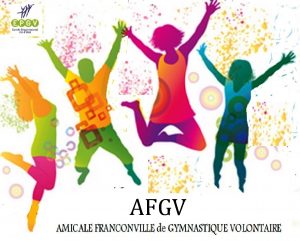 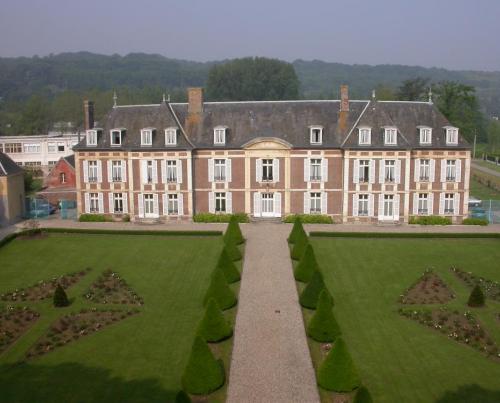 WEEK END Randonnées à Criel sur Mer (Normandie)Les 27 – 28 et 29 Mars 2020.Hébergement:Château de Chantereine76910 Criel sur MerTel: 02 35 50 18 46.Accès: Durée du trajet entre 02h00 et 02h30.Vous êtes attendu vendredi à partir 18h00. Le week end se termine le dimanche après le repas de midi.Contacter Bernard  06 60 89 03 47 ou Gilles 06 28 20 67 26 en cas d’arrivée tardive le vendredi.Repas : Sont prévus au Château 2 dîners (vendredi soir et samedi soir, 2 petits déjeuners (samedi matin et dimanche matin, un déjeuner (dimanche midi) et un pique-nique en extérieur (samedi midi au cours de la randonnée, Prévoir des  boîtes hermétiques de transport).Tous les repas sont prévus hors boissons. A emmener : Chaussures de Randonnées (pas de tennis) et nécessaire de toilette.Les lits seront faits, pas besoin de duvet.				FICHE D’INSCRIPTIONWEEK-END RANDONNEES DU VENDREDI 27 AU DIMANCHE  29 MARS 2020Réservé uniquement aux adhérents (AFGV) License requiseInscription : Acompte de 50 euros par personne par chèque à l’ordre d’AFGV à adresser à Gilles Marie ou à Bernard Lagrange avant le 15/02/2020Le solde sera à payer au plus tard début mars après confirmation du coût total du W.E.M. Mme Melle Nom ________________________________Prénom_________________________Accompagné(e) de : ________________________________Prénom_________________________